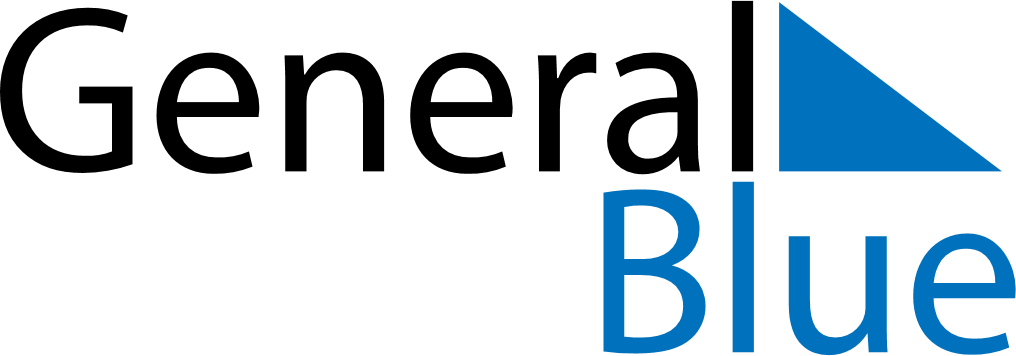 November 2018November 2018November 2018VietnamVietnamSUNMONTUEWEDTHUFRISAT123456789101112131415161718192021222324Vietnamese Teacher’s Day252627282930